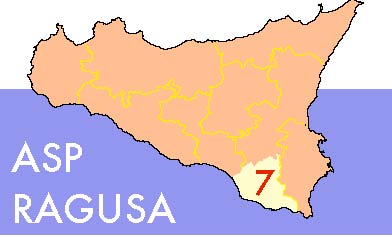 REGIONE SICILIANA AZIENDA SANITARIA PROVINCIALE DI RAGUSAMODULO PROPOSTO DALL’AZIENDA SANITARIA PROVINCIALEDICHIARAZIONE SOSTITUTIVA DI ATTO DI NOTORIETA’(D.P.R. 28 dicembre 2000, n. 445).OGGETTO: “Manifestazione d’interesse per la creazione di un albo fornitori per l’affidamento del servizio di organizzazione dei viaggi e soggiorni legati alla realizzazione dei progetti in virtù di finanziamenti nazionali ed internazionali, ed eventi formativi”Il sottoscritto _______________________________, nato a _______________________________ il ______________, residente a _______________________, (prov.) ______________________, in via __________________________________________________,  n. ________, codice fiscale /__/__/__/__/__/__/__/__/__/__/__/__/__/__/__/__/, consapevole della responsabilità e delle sanzioni penali stabilite dall’art. 76 del D.P.R. n. 445/2000 per le false attestazioni e mendaci dichiarazioni, sotto la sua personale responsabilità, in qualità di (Indicare se titolare, legale rappresentante, procuratore speciale o altra persona avente i poteri di impegnare l’impresa) __________________________________ dell’impresa __________________________________, con sede legale in _______________________________________________ Codice fiscale/Partita Iva _______________________________ telefono: ________________ fax: ________________ e-mail: ___________________________________, pec mail _____________________ dell'ufficio gare, con riferimento alla procedura di gara in oggetto, dichiara:- se impresa individuale:- che il direttore tecnico è:_____________________ nato il __________ a __________ Cod. fisc. ___________________- se s.n.c.:- che i soci sono:_____________________ nato il __________ a __________ Cod. fisc. ________________________________________ nato il __________ a __________ Cod. fisc. ________________________________________ nato il __________ a __________ Cod. fisc. ________________________________________ nato il __________ a __________ Cod. fisc. ________________________________________ nato il __________ a __________ Cod. fisc. ___________________- che il direttore tecnico è:_____________________ nato il __________ a __________ Cod. fisc. ___________________- se s.a.s.:- che i soci accomandatari sono:_____________________ nato il __________ a __________ Cod. fisc. ________________________________________ nato il __________ a __________ Cod. fisc. ________________________________________ nato il __________ a __________ Cod. fisc. ________________________________________ nato il __________ a __________ Cod. fisc. ________________________________________ nato il __________ a __________ Cod. fisc. ________________________________________ nato il __________ a __________ Cod. fisc. ___________________- che il direttore tecnico è:_____________________ nato il __________ a __________ Cod. fisc. ___________________- se altro tipo di società o consorzio:- che gli amministratori muniti di potere di rappresentanza sono:_____________________ nato il __________ a __________ Cod. fisc. ________________________________________ nato il __________ a __________ Cod. fisc. ________________________________________ nato il __________ a __________ Cod. fisc. ________________________________________ nato il __________ a __________ Cod. fisc. ________________________________________ nato il __________ a __________ Cod. fisc. ________________________________________ nato il __________ a __________ Cod. fisc. ___________________- che il direttore tecnico è:_____________________ nato il __________ a __________ Cod. fisc. ___________________- che il socio unico è:_____________________ nato il __________ a __________ Cod. fisc. ___________________- che il socio di maggioranza, se società con meno di quattro soci, è:_____________________ nato il __________ a __________ Cod. fisc. ___________________- che, ai sensi del D.Lgs. n. 159/2011 modificato dal D.Lgs. n. 218/2012: i membri del Collegio sindacale sono:_____________________ nato il __________ a __________ Cod. fisc. ________________________________________ nato il __________ a __________ Cod. fisc. ________________________________________ nato il __________ a __________ Cod. fisc. ________________________________________ nato il __________ a __________ Cod. fisc. ___________________ i familiari conviventi sono:_____________________ nato il __________ a __________ Cod. fisc. ________________________________________ nato il __________ a __________ Cod. fisc. ________________________________________ nato il __________ a __________ Cod. fisc. ________________________________________ nato il __________ a __________ Cod. fisc. ___________________- che la ditta/società/consorzio/cooperativa_____________________________________:partecipa come impresa singola;in caso di associazione, raggruppamento di imprese o consorzio:partecipa come mandataria capogruppo dell’associazione, raggruppamento di imprese o consorzio ________________________________;partecipa come mandante dell’associazione, raggruppamento di imprese o consorzio ________________________________________;01) che accetta incondizionatamente tutte le norme e prescrizioni contenute nel disciplinare/capitolato speciale;02) che è in regola con le norme che disciplinano il diritto al lavoro dei disabili, di cui alla legge n.68/1999;03) che non si trova nelle condizioni di cui all’art. 53, comma 16-ter, del D.Lgs. m. 165/2001;04) che è iscritta al registro delle Imprese c/o la C.C.I.A.A. della Provincia di ________________________ per l’attività cui la presente gara si riferisce; e che i dati dell’iscrizione sono i seguenti:- numero di iscrizione ______________________________;- data di iscrizione _________________________________;05) che non si trova in stato di fallimento, di liquidazione coatta, di concordato preventivo, e di non avere in corso procedimenti per la dichiarazione di tali situazioni (se impresa straniera l’attestazione deve essere riferita a situazione equivalente secondo la legislazione del Paese di residenza);06) (barrare la casella corrispondente)che non ha violato il divieto di intestazione fiduciaria posto all’art. 17 della legge 19 marzo 1990, n. 55;oppureche ha violato il divieto di intestazione fiduciaria posto all’art. 17 della legge 19 marzo 1990, n. 55, ma è trascorso più di un anno dall'accertamento definitivo della violazione e questa è stata rimossa;07) che non ha commesso gravi infrazioni debitamente accertate alle norme in materia di sicurezza e a ogni altro obbligo derivante dai rapporti di lavoro, risultanti dai dati in possesso dell’Osservatorio;08) che non risulta, ai sensi dell’art. 80, comma 5, lett. g), del D.Lgs. n. 50/2016, l’iscrizione al casellario informatico, per aver presentato falsa dichiarazione o falsa documentazione in merito a requisiti e condizioni rilevanti per la partecipazione a procedure di gara e per l’affidamento dei subappalti;9) che, per il rilascio del documento unico di regolarità contributiva (D.U.R.C.), di cui all’art. 2, comma 2, del D.L. 25/09/2002, n. 210, convertito con modificazione dalla legge 22/11/2002, n. 266, gli uffici territorialmente competenti, completi di indirizzo, sono:I.N.P.S. di ________________________;	Matricola aziendale ___________________________Via ______________________________ N. _____ Cap. __________ Città ___________________I.N.A.I.L. di _______________________;	Posizione assicurativa _________________________Via ______________________________ N. _____ Cap. __________ Città ___________________10) che non è stata applicata, nei confronti dell’impresa, la sanzione interdittiva di cui all’art. 9, comma 2, lettera c), del decreto legislativo 8 giugno 2001, n. 231, o altra sanzione che comporta il divieto di contrarre con la pubblica amministrazione, compresi i provvedimenti interdittivi di cui all'art. 36-bis, comma 1, del decreto legge 4 luglio 2006, n. 223, convertito, con modificazioni, dalla legge 4 agosto 2006, n. 248;11) (barrare la casella corrispondente)che non si è avvalsa di piani individuali di emersione di cui alla legge n. 383/2001 e s.m.i.;oppureche si è avvalsa dei piani individuali di emersione di cui alla legge n. 383/2001 e s.m.i., ma che il periodo di emersione si è concluso; 12) nell’ipotesi di avvalimento produce tutto quanto previsto dall’art. 89 del D.lgs. n. 50/2016; 13) che si impegna ad ottemperare, in caso di aggiudicazione, a tutti gli adempimenti previsti dall’art. 2 della L.r. n. 15/2008 e dall’art. 3 della legge 13/08/2010 n. 136, nel testo vigente, in tema di tracciabilità dei flussi finanziari;   14) che si obbliga, pena il recesso del contratto, a collaborare con le Forze di Polizia, denunciando ogni tentativo di estorsione, intimidazione o condizionamento di natura criminale (richieste tangenti, pressioni per indirizzare l'assunzione di personale o l’affidamento di subappalti a determinate imprese, danneggiamenti/furti di beni personali o in cantiere, ecc.);15) che nei confronti del sottoscritto:- non è pendente procedimento per l’applicazione di una delle misure di prevenzione di cui all’art. 3 della legge 27 dicembre 1956, n. 1423, o di una delle cause ostative previste dall’art. 10 della legge 31 maggio 1965, n. 575;16) che nei confronti del sottoscritto:- non ricorre nessuno dei motivi di esclusione di cui all’art. 80 del D.Lgs. n. 50/2016 e s.m.i.;17) che il sottoscritto ha riportato le seguenti condanne:____________________________________________________________________________________________________________________________________________________________________________________________________________________________________Il concorrente deve indicare tutte le condanne penali riportate, ivi comprese quelle per le quali abbia beneficiato della non menzione, non è tenuto ad indicare le condanne per reati depenalizzati ovvero dichiarati estinti dopo la condanna stessa, né le condanne revocate, né quelle per le quali è intervenuta la riabilitazione.18) che il sottoscritto (barrare la casella corrispondente):essendo stato vittima dei reati previsti e puniti dagli artt. 317 e 629 del codice penale aggravati ai sensi dell'art. 7 del decreto legge 13 maggio 1991, n. 152, convertito con modificazioni dalla Legge 12 luglio 1991, n. 203, ha denunciato i fatti all’autorità giudiziaria;pur essendo stato vittima dei reati previsti e puniti dagli artt. 317 e 629 del codice penale aggravati ai sensi dell’art. 7 del decreto legge 13 maggio 1991, n. 152, convertito con modificazioni dalla Legge 12 luglio 1991, n. 203, non ha denunciato i fatti all’autorità giudiziaria, in quanto ricorrevano i casi previsti dall'art. 4, comma 1, della legge 24 novembre 1981, n. 689;non è stato vittima dei reati previsti e puniti dagli artt. 317 e 629 del codice penale aggravati ai sensi dell'art. 7 del decreto legge 13 maggio 1991, n. 152, convertito con modificazioni dalla Legge 12 luglio 1991, n. 203;- che nei confronti dei soggetti di cui sopra (direttore tecnico, soggetti muniti del potere di rappresentanza), e precisamente:_______________________ nato il __________ a _____________ Cod. fisc. ________________;_______________________ nato il __________ a _____________ Cod. fisc. ________________;_______________________ nato il __________ a _____________ Cod. fisc. ________________;_______________________ nato il __________ a _____________ Cod. fisc. ________________;_______________________ nato il __________ a _____________ Cod. fisc. ________________;_______________________ nato il __________ a _____________ Cod. fisc________________;19) non è pendente procedimento per l’applicazione di una delle misure di prevenzione di cui all’art. 3 della legge 27 dicembre 1956, n. 1423, o di una delle cause ostative previste dall’art. 10 della legge 31 maggio 1965, n. 575;20) che per i soggetti di cui sopra:- non ricorre nessuno dei motivi di esclusione di cui all’art. 80 del D.Lgs. n. 50/2016 e s.m.i.;21) che i soggetti di cui sopra hanno riportato le seguenti condanne penali:(indicare nome e cognome, qualifica/carica, reato e pena comminata, quanto è stato commesso)____________________________________________________________________________________________________________________________________________________________________________________________________________________________________Il concorrente deve indicare tutte le condanne penali riportate, ivi comprese quelle per le quali abbia beneficiato della non menzione; non è tenuto ad indicare le condanne per reati depenalizzati ovvero dichiarati estinti dopo la condanna stessa, né le condanne revocate, né quelle per le quali è intervenuta la riabilitazione.22) che i soggetti di cui sopra (barrare la casella corrispondente)essendo stati vittime dei reati previsti e puniti dagli artt. 317 e 629 del codice penale aggravati ai sensi dell’art. 7 del decreto legge 13 maggio 1991, n. 152, convertito con modificazioni dalla Legge 12 luglio 1991, n. 203, hanno denunciato i fatti all’autorità giudiziaria;pur essendo stati vittime dei reati previsti e puniti dagli artt. 317 e 629 del codice penale aggravati ai sensi dell’art. 7 del decreto legge 13 maggio 1991, n. 152, convertito con modificazioni dalla Legge 12 luglio 1991, n. 203, non hanno denunciato i fatti all’autorità giudiziaria, in quanto ricorrano i casi previsti dall'art. 4, comma 1, della legge 24 novembre 1981, n. 689;non sono stati vittime dei reati previsti e puniti dagli artt. 317 e 629 del codice penale aggravati ai sensi dell'art. 7 del decreto legge 13 maggio 1991, n. 152, convertito con modificazioni dalla Legge 12 luglio 1991, n. 203;23) che non ci sono soggetti cessati dalla carica nell’anno antecedente la data della lettera di invito;oppureche nei confronti dei soggetti, cessati dalla carica nell’anno antecedente la data della lettera di invito:- non sono state pronunciate le condanne di cui ai superiori punti 16) e 17).Oppureche nei confronti dei seguenti soggetti, cessati dalla carica nell’anno antecedente la data della lettera di invito:- sono state pronunciate le condanne di cui ai superiori punti 16) e 17) e che l’impresa ha dimostrato una completa ed effettiva dissociazione dalla condotta penalmente sanzionata (come risulta dalla documentazione allegata):(indicare carica e data di cessazione, nome e cognome, data e luogo di nascita-luogo di residenza)________________________________________________________________________________________________________________________________________________________________________________________________________________________________________________Il concorrente deve indicare tutte le condanne penali riportate, ivi comprese quelle per le quali abbia beneficiato della non menzione; non è tenuto ad indicare le condanne per reati depenalizzati ovvero dichiarati estinti dopo la condanna stessa, né le condanne revocate, né quelle per le quali è intervenuta la riabilitazione.25) che il domicilio eletto per le comunicazioni relative alla presente gara è il seguente:(indicare, altresì, telefono, indirizzo di posta elettronica: e-mail e pec)Si allega fotocopia del documento di riconoscimento, in corso di validità, del dichiarante.	  Data								       Il Dichiarante  (Timbro e Firma leggibile)	  __________________					_______________________________Esente da autentica di firma ai sensi dell’art. 38 ed esente da bollo ai sensi dell’art. 37 del D.P.R. n.  445/2000.INFORMATIVA D. LGS. N. 196/2003Il trattamento dei suddetti dati viene svolto nel rispetto di quanto stabilito dal D.lgs. n. 196/2003 sulla tutela dei dati personali.INFORMATIVAai sensi del Regolamento (UE) 2016/679 (GDPR) e della vigente normativa in materiaAi sensi del Regolamento (UE) 2016/679 (GDPR) e della vigente normativa in materia si provvede all’informativa facendo presente che i dati personali forniti dagli offerenti saranno raccolti presso l’Azienda Sanitaria Provinciale di Ragusa, per le finalità inerenti alla gestione delle procedure previste dalla legislazione vigente per l’attività contrattuale e la scelta del contraente. Il trattamento dei dati personali (registrazione, organizzazione, conservazione), svolto con strumenti informatici e/o cartacei idonei a garantire la sicurezza e la riservatezza dei dati stessi, potrà avvenire sia per le finalità correlate alla scelta del contraente e all’instaurazione del rapporto contrattuale che per le finalità inerenti alla gestione del rapporto medesimo. Il conferimento dei dati è obbligatorio ai fini della partecipazione alla procedura di gara, pena l’esclusione; per l’aggiudicatario il conferimento è altresì obbligatorio ai fini della stipulazione del contratto e dell’adempimento di tutti gli obblighi conseguenti ai sensi di legge.Il trattamento dei dati conferiti a soggetti pubblici sarà effettuato con le modalità di cui al Regolamento (UE) 2016/679 (GDPR) e dalla vigente normativa in materia.Con riferimento ai dati di questa Azienda Sanitaria Provinciale di Ragusa, la Ditta che risulterà aggiudicataria del presente appalto, si conformerà a quanto disposto dal citato Decreto in materia di trattamento dei dati e tutela della privacy.Ai sensi del Regolamento (UE) 2016/679 (GDPR) e dalla vigente normativa in materia,Il sottoscritto _______________________________________________, nato a _______________prov. __________________ il _______________ in qualità di (in caso di concorrente costituito in forma di impresa specificare se legale rappresentante, procuratore speciale o altra persona avente i poteri di impegnare l’impresa) ______________________________________________ dell’impresa ____________________________________________________, con sede legale in _______________________________________________________ Cap. ___________ Via/Piazza __________________________________ n. ________ telefono: ________________ autorizzal’utilizzazione dei propri dati ai soli fini della partecipazione alla gara d’appalto per la quale i dati stessi sono prodotti, nonché per gli eventuali procedimenti amministrativi e giurisdizionali conseguenti; ne autorizza la comunicazione esclusivamente ai funzionari e incaricarti della Stazione Appaltante e ai contro interessati ai predetti procedimenti, fermo restando quanto previsto al capo IV, n. 2, lett. c), del Provvedimento del Garante della tutela dei dati personali in data 10/05/1999, pubblicato sulla G.U. del 14/05/1999 ed ogni successiva modica ed integrazione.  	Data								       Il Dichiarante  (Timbro e Firma leggibile)	  __________________					_______________________                                                         REGIONE SICILIA			                        AZIENDA SANITARIA PROVINCIALE DI RAGUSADICHIARAZIONE RESA AI SENSI DEL PROTOCOLLO DI legalità E DELLA CIRCOLARE N° 593 DEL 31.01.2006 DELL'ASSESSORRATO REGIONALE LL.PP."Accordo quadro Carlo Alberto Dalla Chiesa" stipulato il 12.07.2005 fra la Regione Siciliana, il Ministero dell' Interno, le Prefetture dell'isola, autorità di vigilanza sui lavori pubblici, l'INPS e l’INAIL (Circolare Assessorato Regionale LL.PP. n. 593 del 31.01.2006).Con la presente dichiarazione, il sottoscritto/a ___________________________, nato a ____________ il ______________________, residente a ___________________________________, (prov.) _______ via ____________________________________________,  n. _____, codice fiscale |__|__|__|__|__|__|__|__|__|__|__|__|__|__|__|__|, consapevole della responsabilità e delle sanzioni penali stabilite dall’art. 76 del D.P.R. n. 445/2000 per le false attestazioni e mendaci dichiarazioni, sotto la sua personale responsabilità, in qualità di (Indicare se titolare, legale rappresentante, procuratore speciale o altra persona avente i poteri di impegnare l’impresa) ___________________________________ dell’impresa _______________________________, con sede legale in _______________  Codice fiscale/Partita Iva __________________________ iscritta nel registro delle imprese tenuto presso la Camera del Commercio di ____________ , al n._____________, partecipante alla procedura di gara sopra indicata,dichiara:- di essere a conoscenza e di accettare, senza riserva alcuna, tutte le clausole di autotutela contenute nel “Protocollo di Legalità”, di cui alla circolare n. 593 del 31/01/2006 dell’Assessorato Regionale LL.PP. 	Si obbliga espressamente nel caso di aggiudicazionea comunicare, tramite il RUP quale titolare dell'Ufficio di direzione Lavori, alla Stazione Appaltante e all'Osservatorio Regionale LL.PP. lo stato di avanzamento dei lavori, l'oggetto, l'importo e la titolarità dei contratti di sub appalto e derivati, quali il nolo e le forniture, nonché le modalità di scelta dei contraenti e il numero e le qualifiche dei lavoratori da occupare;a segnalare alla Stazione Appaltante qualsiasi tentativo di turbativa, irregolarità o distorsione nelle fasi di svolgimento della gara e/o durante l'esecuzione del contratto, da parte di ogni interessato o addetto o di chiunque possa influenzare le decisioni relative alla gara in oggetto;a collaborare con le Forze di Polizia, denunciando ogni tentativo di estorsione, intimidazione o condizionamento di natura criminale (richieste di tangenti, pressioni per indirizzare l'assunzione di personale o l'affidamento di subappalti a determinate imprese, danneggiamenti/furti di beni personali o in cantiere etc..);a inserire identiche clausole nei contratti di subappalto, nolo, cottimo etc.. ed è consapevole che, in caso contrario, le eventuali autorizzazioni non saranno concesse.Dichiara espressamente ed in modo solennedi non trovarsi in situazioni di controllo o di collegamento (formale e/o sostanziale) con altri concorrenti e che non si è accordato e non si accorderà con altri partecipanti alla gara;che non subappalterà lavorazioni di alcun tipo, ad altre imprese partecipanti alla gara - in forma singola od associata - ed è consapevole che, in caso contrario, tali subappalti non saranno autorizzati;che l'offerta è improntata a serietà, integrità, indipendenza e segretezza e si impegna a conformare il proprio comportamento ai principi di lealtà, trasparenza e correttezza e, inoltre, che non si è accordato/a e non si accorderà con altri partecipanti alla gara per limitare od eludere in alcun modo la concorrenza;che nel caso di aggiudicazione si obbliga espressamente a segnalare alla Stazione Appaltante qualsiasi tentativo di turbativa, irregolarità o distorsione nelle fasi di svolgimento della gara e/o durante l'esecuzione del contratto, da parte di ogni interessato o addetto o di chiunque possa influenzare le decisioni relative alla gara in oggetto;di obbligarsi a collaborare con le Forze di Polizia, denunciando ogni tentativo di estorsione, intimidazione o condizionamento di natura criminale (richieste di tangenti, pressioni per indirizzare l'assunzione di personale o l'affidamento di subappalti a determinate imprese, danneggiamenti/furti di beni personali o in cantiere etc..);di obbligarsi ancora espressamente a inserire identiche clausole nei contratti di subappalto, nolo, cottimo etc., ed è consapevole che, in caso contrario, le eventuali autorizzazioni non saranno concesse.Dichiara, altresì, espressamente di essere consapevole che le superiori obbligazioni e dichiarazioni sono condizioni rilevanti per la partecipazione alla gara sicché, qualora la Stazione Appaltante accerti, nel corso del procedimento di gara, una situazione di collegamento sostanziale, attraverso indizi gravi, precisi e concordanti, l'impresa verrà esclusa.Si allega fotocopia del documento di riconoscimento, in corso di validità, del dichiarante.         Data						         Il Dichiarante                                                                                                                         (Timbro e firma leggibile)             _______________________			  _______________________________Esente da autentica di firma ai sensi dell’art. 38 ed esente da bollo ai sensi dell’art.37 del D.P.R. n.445/2000.                                          INFORMATIVA D. LGS. N. 196/2003Il trattamento dei suddetti dati viene svolto nel rispetto di quanto stabilito dal D.Lgs. n. 196/2003 sulla tutela dei dati personali.AVVERTENZA: ALLA PRESENTE DICHIARAZIONE VA ALLEGATA COPIA DEL DOCUMENTO DI RICONOSCIMENTO VALIDO DEL DICHIARANTE.In caso di ATI ecc., la presente autodichiarazione dovrà essere prodotta da ogni singola impresa.                                      AZIENDA SANITARIA PROVINCIALE                                                                PATTO D’INTEGRITA’ NEGLI AFFIDAMENTI PER  BENI E SERVIZI (adottato con deliberazione n.1036 del 05/05/2016 in attuazione dell’art. 1, comma 17, Legge n. 190/2012).La mancata dichiarazione di accettazione del presente Patto di Integrità da parte del legale rappresentante del soggetto concorrente, nei modi stabiliti nella “lex specialis”, comporterà l’automatica esclusione dalla gara.                                                                       PremessaVisto l’art. 1, comma 17 della legge 6 novembre 2012, n. 190 recante “Disposizioni per la prevenzione e la repressione della corruzione e della illegalità nella pubblica Amministrazione” il quale dispone che le stazioni appaltanti possono prevedere negli avvisi, bandi di gara o lettere d’invito che il mancato rispetto delle clausole contenute nei protocolli di legalità o nei patti d’integrità costituisce causa di esclusione dalla gara;Visto il Piano Nazionale Anticorruzione (P.N.A.), approvato dall’Autorità Nazionale Anticorruzione con delibera n.72/2013, il quale a l punto 3.1.13 precisa che le pubbliche amministrazioni e le stazioni appaltanti, in attuazione dell’art. 1, comma 17 della legge n.190/2012, di regola predispongono ed utilizzano protocolli di legalità o patti di integrità per l’affidamento di commesse. A tal fine, le pubbliche amministrazioni inseriscono negli avvisi, nei bandi di gara e nelle lettere di invito la clausola di salvaguardia che il mancato rispetto del protocollo di legalità o del patto di integrità dà luogo all’esclusione dalla gara e alla risoluzione del contratto;Visto il Decreto del Presidente della Repubblica del 16 aprile 2013, n. 62 con il quale è stato emanato il Regolamento recante codice di comportamento dei dipendenti pubblici a norma dell’articolo 54 del decreto legislativo 30 marzo 2001, n.165;Visti il Piano Triennale per la prevenzione della corruzione 2014-2016 dell’Azienda Sanitaria Provinciale di Ragusa, adottato con deliberazione del Direttore Generale n.129 del 23 gennaio 2014 e l’aggiornamento 2016-2018, adottato con deliberazione del Direttore Generale n.154 del 28 gennaio 2016 e, in particolare, il punto 13) Patti di Integrità, pubblicati sul sito istituzionale nell’apposita sezione Amministrazione Trasparente, sottosezione “Altri contenuti - Anticorruzione” Visto il Codice di comportamento dei dipendenti A.S.P. Ragusa adottato con deliberazione del Direttore Generale n. 2557 del 30 dicembre 2014, pubblicato sul sito istituzionale nell’apposita sezione Amministrazione Trasparente, sottosezione “Altri contenuti - Anticorruzione”.                                                                         Si conviene e si stipula Art.1   Oggetto e ambito di applicazione 1.  Il presente Patto di Integrità è lo strumento che l’A.S.P. di Ragusa adotta al fine di disciplinare i comportamenti degli operatori economici e dei dipendenti nell’ambito delle procedure di affidamento e gestione degli appalti di lavori, servizi e forniture.2. Esso stabilisce la formale e reciproca obbligazione tra l’Amministrazione appaltante e gli operatori economici di improntare i propri comportamenti ai principi di lealtà, trasparenza e correttezza, nonché l’espresso impegno anticorruzione di non offrire, accettare o richiedere somme di denaro o qualsiasi altra ricompensa, vantaggio o beneficio.3.  Il Patto di Integrità, a garanzia di una leale concorrenza e di una corretta e trasparente esecuzione del procedimento di selezione e affidamento, deve costituire parte integrante e sostanziale della documentazione di gara e del successivo contratto.4. L’espressa accettazione dello stesso costituisce condizione di ammissione a tutte le procedure di gara.  5. Ai fini della partecipazione alla procedura di affidamento, è richiesta, nei modi previsti dalla lex specialis di gara, un’apposita dichiarazione di accettazione del presente patto di integrità da parte del legale rappresentante dell’operatore economico concorrente, resa ai sensi del D.P.R. n.445/2000.                                                                       Art. 2                    Obblighi degli operatori economici nei confronti della stazione appaltante L’operatore economico si obbliga:a conformare i propri comportamenti ai principi di lealtà, trasparenza e correttezza, a non offrire, accettare o richiedere somme di denaro o qualsiasi altra ricompensa, vantaggio o beneficio e a non ricorrere ad alcuna mediazione o altra opera di terzi finalizzata all’aggiudicazione e gestione del contratto;a dichiarare di non aver condizionato il procedimento amministrativo con azioni dirette ad influenzare il contenuto del bando o altro equipollente al fine di inquinare le modalità di scelta del contraente;a dichiarare di non trovarsi in situazione di controllo o di collegamento formale o sostanziale con altri concorrenti e che non si è accordato e non si accorderà con altri partecipanti alla procedura di appalto; a dichiarare, con specifico riferimento alla procedura di affidamento, di non aver preso parte né aver praticato intese o adottato azioni e si impegna a non prendere parte e non praticare intese o adottare azioni tese a restringere la concorrenza o il mercato, vietate ai sensi della normativa vigente, ivi inclusi gli artt.101 e successivi del Trattato sul funzionamento dell’Unione Europea e gli artt.2 e successivi della L. n.287/1990 e a dichiarare, altresì, che l’offerta è stata predisposta nel pieno rispetto della predetta normativa;a segnalare all’Amministrazione appaltante qualsiasi tentativo di turbativa, irregolarità o distorsione nelle fasi di svolgimento della procedura di affidamento e/o durante l’esecuzione del contratto, da parte di ogni interessato o addetto o di chiunque possa influenzare le decisioni relative all’appalto in oggetto;ad informare tutto il personale di cui si avvale del presente patto di integrità e degli obblighi in esso convenuti;a vigilare affinché gli impegni sopra indicati siano osservati da tutti i collaboratori e dipendenti nell’esercizio dei compiti assegnati;a denunziare alla Pubblica Autorità competente ogni irregolarità o distorsione di cui sia venuto a conoscenza per quanto attiene all’oggetto dell’appalto; a dichiarare, ai fini dell’applicazione dell’art. 1, comma 9, lettera e) della legge n. 190(2012, di non trovarsi in rapporti di coniugio, parentela o affinità, né lui, né i propri dipendenti, con i dipendenti dell’Amministrazione deputati alla trattazione del procedimento;a dichiarare, ai fini dell’applicazione dell’art. 53, comma 16 ter, del decreto legislativo n. 165/2001, di non aver concluso contratti di lavoro subordinato o autonomo e, comunque, di non aver attribuito incarichi ad ex dipendenti dell’Amministrazione che hanno esercitato poteri autoritativi o negoziali per conto dell’Amministrazione nei loro confronti, per il triennio successivo alla cessazione del rapporto.    2. L’operatore economico aggiudicatario si impegna ad adempiere con la dovuta diligenza alla corretta esecuzione del contratto.                                                                 Art.3                                    Obblighi dell’Amministrazione appaltante     L’Azienda Sanitaria di Ragusa:a) si obbliga a far rispettare ai propri dipendenti e ai propri collaboratori a qualsiasi titolo, impegnati ad ogni livello dell’espletamento della gara e del controllo dell’esecuzione del relativo contratto, i principi di trasparenza e integrità, già disciplinati dal Codice di comportamento, nonché le misure di prevenzione della corruzione previste nel P.T.P.C. e gli obblighi di pubblicazione dei documenti, atti e informazioni afferenti la procedura in oggetto;b) a segnalare al Responsabile per la prevenzione della corruzione qualsiasi tentativo di illecito da parte di terzi di turbare o distorcere le fasi di svolgimento delle procedure di affidamento e/o di esecuzione del contratto e, qualora detti fatti e circostanze costituiscano ipotesi di reato, a sporgere denuncia alle competenti Autorità. Nessuna sanzione potrà essere comminata all’operatore economico che segnali, sulla base di prove documentali, comportamenti censurabili dei dipendenti e/o di soggetti che collaborano con l’Amministrazione.                                                     Art.4                 Violazione del Patto di Integrità e sanzioni applicabili1. La violazione da parte dell’operatore economico, sia in veste di concorrente, sia in veste di aggiudicatario, di uno degli impegni anticorruzione assunti con l’accettazione del presente Patto di integrità, accertata e dichiarata all’esito del relativo procedimento di verifica, nel rispetto e garanzia del necessario contraddittorio, comporterà una o più delle seguenti sanzioni:a) l’esclusione dalla procedura di affidamento e l’escussione della cauzione provvisoria; b) la risoluzione di diritto del contratto a norma dell’art. 1456 c.c. con conseguente escussione, totale o parziale, dal 10% al 50%, del deposito cauzionale definitivo, salvo che, con apposito atto, l’Azienda non decida di non avvalersi della presente misura, qualora la ritenga pregiudizievole agli interessi pubblici, quali indicati dall’art.121 comma 2, D.Lgs. n.104/2010. Sono fatti salvi, in ogni caso, l’eventuale diritto al risarcimento del danno e l’applicazione di eventuali penali;  c) segnalazione del fatto all’Autorità Nazionale Anticorruzione;2. L’Amministrazione appaltante terrà conto della violazione degli impegni assunti con l’accettazione del presente Patto di Integrità anche ai fini delle future valutazioni relative all’esclusione degli operatori economici delle procedure di affidamento previste dall’art. 80, punto 5, lett.c), del D.Lgs. n. 50/2016;                                                                                                                                         Art. 5                                                          Efficacia del Patto di Integrità Il presente Patto di Integrità e le sanzioni applicabili resteranno in vigore sino alla completa esecuzione del contratto assegnato a seguito della procedura di affidamento e all’estinzione delle relative obbligazioni. Il contenuto del presente documento può essere integrato dagli eventuali futuri Protocolli di Legalità sottoscritti da questa Amministrazione.                                                                           Art.6                                                  Autorità competente in caso di controversieOgni controversia relativa all’interpretazione ed all’esecuzione del Patto di Integrità tra l’Amministrazione appaltante e gli operatori economici sarà risolta dall’Autorità Giudiziaria competente.Il sottoscritto/a ___________________________, nato a___________ il ______________________, residente a ___________________________________, (prov.) _______ via ____________________________________________,  n. _____, codice fiscale |__|__|__|__|__|__|__|__|__|__|__|__|__|__|__|__|, consapevole della responsabilità e delle sanzioni penali stabilite dall’art. 76 del D.P.R. n. 445/2000 per le false attestazioni e mendaci dichiarazioni, sotto la sua personale responsabilità, in qualità di (Indicare se titolare, legale rappresentante, procuratore speciale o altra persona avente i poteri di impegnare l’impresa) ___________________________________ dell’impresa _______________________________, con sede legale in _______________  Codice fiscale/Partita Iva __________________________, partecipante alla procedura di gara sopra indicata, dichiara espressamente di accettare integralmente il patto d’integrità	  Data								       Per Accettazione  (Timbro e Firma leggibile)	 __________________					_______________________________Esente da autentica di firma ai sensi dell’art. 38 ed esente da bollo ai sensi dell’art. 37 del D.P.R. n.  445/2000.INFORMATIVA D. LGS. N. 196/2003Il trattamento dei suddetti dati viene svolto nel rispetto di quanto stabilito dal D.lgs. n. 196/2003 sulla tutela dei dati personali.AVVERTENZA:ALLA PRESENTE DICHIARAZIONE VA ALLEGATA COPIA DEL DOCUMENTO DI RICONOSCIMENTO VALIDO DEL SOTTOSCRITTORE.